شجرة الهيكل التنظيمي لشركة تحوي على فرعين رئيسين:"شركة النجوم"فرع دمشق الرئيسي والذي تتألف من:الإدارة العامة: يحوي التوصيفات الوظيفية التالية:مدير عام			عدد	1نائب مدير فرع			عدد	1مدير مالي			عدد	1مهندس كهرباء			عدد	2سائق				عدد	1عامل بوفيه			عدد	1القسم الإداري: يحوي التوصيفات الوظيفية التالية:رئيس فرع 			عدد	1نائب رئيس فرع		عدد	1عامل بوفيه			عدد	1قسم المبيعات: يحوي التوصيفات الوظيفية التالية:رئيس قسم 			عدد	1		محاسب مبيعات			عدد	1مشرف مبيعات 		عدد	2موظف مبيعات 		عدد	5سائق				عدد	1قسم الإنتاج: يحوي التوصيفات الوظيفية التالية:رئيس قسم 			عدد	1			مهندس إنتاج 			عدد	4فني لقسم الإنتاج		عدد	10	قسم IT: يحوي التوصيف الوظيفي التالي:مسؤول صيانة			عدد	1وقسم الاوفست: لا يحوي أي توصيف وظيفيفرع حلب والذي يتألف من:القسم الإداري: يحوي التوصيفات الوظيفية التالية:رئيس فرع 			عدد	1عامل بوفيه			عدد	1قسم المبيعات: يحوي التوصيفات الوظيفية التالية:رئيس قسم 			عدد	1		محاسب مبيعات			عدد	1مشرف مبيعات 		عدد	2موظف مبيعات 		عدد	5سائق				عدد	1قسم الإنتاج: يحوي التوصيفات الوظيفية التالية:رئيس قسم 			عدد	1			مهندس إنتاج 			عدد	4فني لقسم الإنتاج		عدد	10	تم تعريف عدد من المسميات الوظيفية:مدير عام رئيس فرعرئيس قسممهندسمحاسبموظف اداريعامل انتاجعامل بوفيهنائب رئيس فرع"الموارد البشرية" "ثوابت عامة” "المسار الوظيفي""المسمى الوظيفي"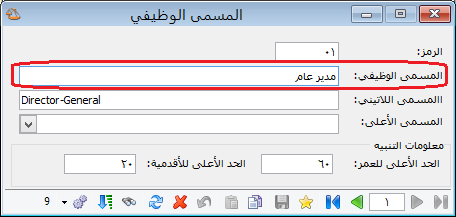 تم تعريف التوصيفات الوظيفية السابقة 		عدد: 16 "الموارد البشرية" "ثوابت عامة” "المسار الوظيفي""التوصيف الوظيفي"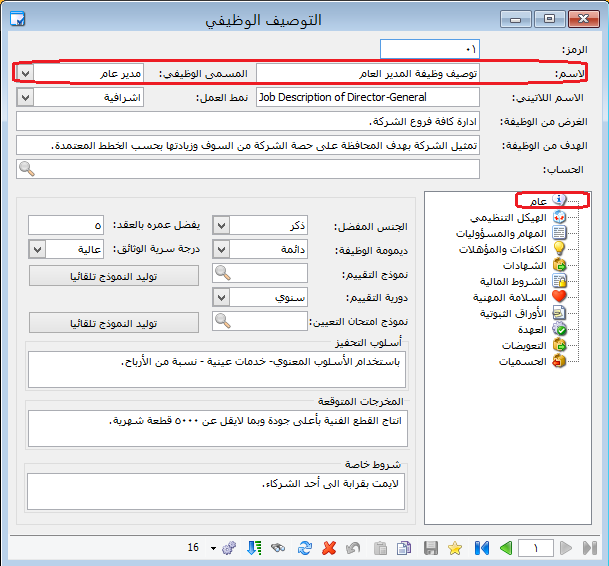 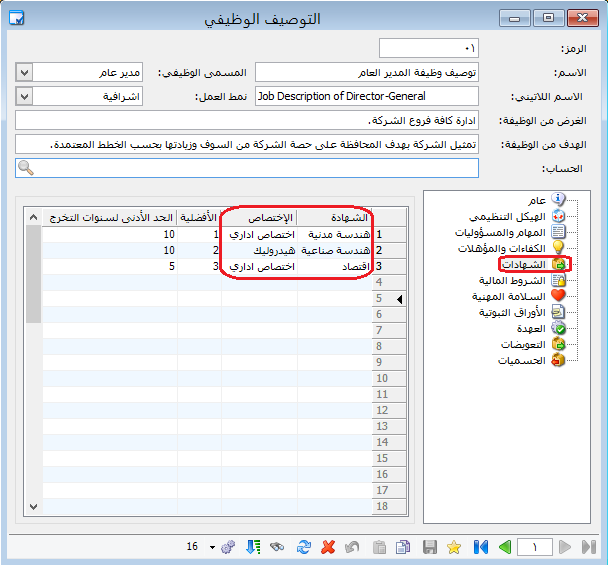 تم تعريف أنواع للعقود:سنوي تجريبي  شهري"الموارد البشرية" "ثوابت عامة” "العقود""أنواع العقود"تم تعريف أنواع لنهايات العقود:فصل استقالةتقاعد"الموارد البشرية" "ثوابت عامة” "العقود""أنواع نهايات العقود"تم تعريف عدة حالات لحساب الراتب في نافذة خصائص الراتب:مسجل بالتأمينات ونوع الأجر شهري يتم حساب التأمينات الاجتماعية ويتم حساب الراتب على كامل الشهر مع حساب التأخير والخروج المبكر والغياب والاجازة والعطلة والفجوة أثناء الدوامموظفي الساعات ونوع الأجر ساعي يتم حساب الراتب على أساس أجرة الساعة الواحدة ولا يحسب التأخير والخروج المبكر والغياب والاجازة والعطلة والفجوة أثناء الدوامغير مسجل بالتأمينات ونوع الأجر شهري لا تحسب التأمينات الاجتماعية ويتم حساب الراتب على كامل الشهر مع حساب التأخير والخروج المبكر والغياب والاجازة والعطلة والفجوة أثناء الدوام"الموارد البشرية" "ثوابت عامة” "المالية""خصائص الراتب"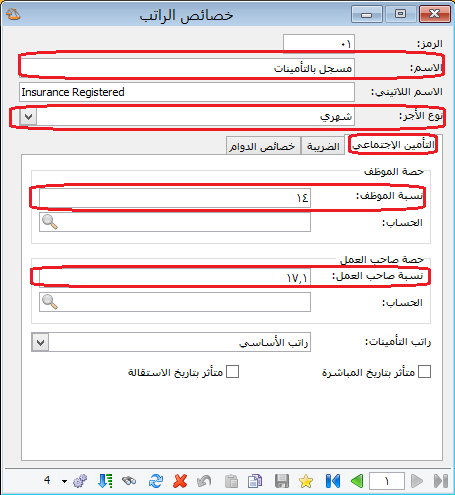 في خصائص الراتب توجد خصائص الدوام والتي تحتوي على حالات الدوام وهي: غياب ويتم الحسم على أساس اليوم الواحدعطلة وتكون نسبة الحسم لليوم الواحد صفر أي لا يتم الحسمإجازة وتكون نسبة الحسم لليوم الواحد صفر أي لا يتم الحسمبالإضافة إلى أنواع الفجوات وهي: تأخير ويتم الحسم على أساس الساعة الواحدةتبكير في الخروج ويتم الحسم على أساس الساعة الواحدةفجوة أثناء الدوام ويتم الحسم على أساس الساعة الواحدة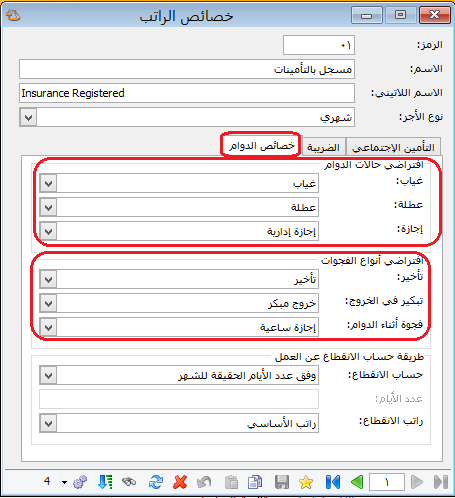 تم تعريف عدة حالات لحساب الإضافي في نافذة خصائص الإضافي مثل: إضافي ثابت (150%): ساعة الإضافي تعادل 1.5 من ساعة الدوام العادية.إضافي متغير (حسب توقيت ساعات الإضافي) وفيه يختلف حساب ساعة الإضافي باختلاف عدد الساعات.إضافي (يحول إلى إجازة مكتسبة): كل 8 ساعات إضافي تحول إلى إجازة إدارية.إضافي متغير إضافي متغير (متغيرة وفق عدد ساعات الإضافي) وفيه يختلف حساب ساعة الإضافي باختلاف التوقيتالموارد البشرية" "ثوابت عامة” "المالية""خصائص الإضافي"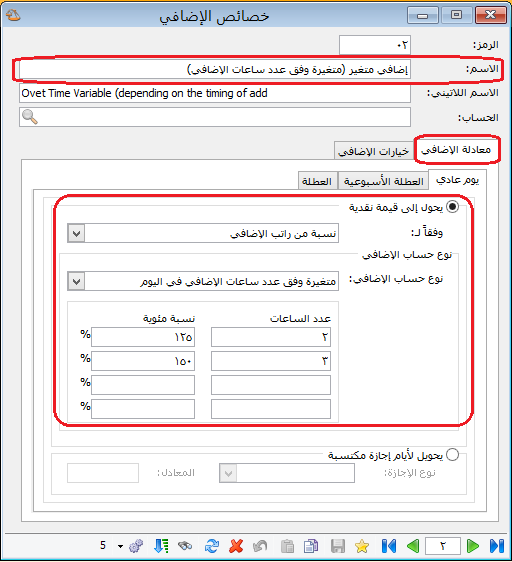 تم تعريف عدد من المخالفات والتي يتم ربطها مع حالات الدوام وأنواع الفجوات مثل غياب دون إذن وخروج مبكر دون إذن."الموارد البشرية" "ثوابت عامة” "المالية""أنواع المخالفات"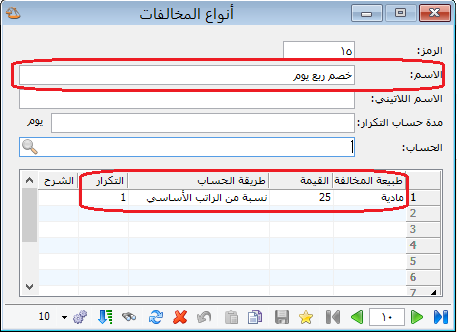 تم تعريف عدد من التعويضات الدورية أو خلال شهر محدد مثل تعويض مواصلات او تعويض مكافأة تم تعريف عدد من الحسميات الدورية أو خلال شهر محدد مثل حسم عقوبة او حسم سلفةتم تعرف عدة أنواع دوام وهي الثابت والمتغير (وهو الساعي أي يجب ان يتم الموظف عدد محدد من الساعات) والدوران (وردية صباحية ووردية مسائية تتبدل كل أسبوعين)."الموارد البشرية" "ثوابت عامة” "ثوابت الدوام""نوع الدوام "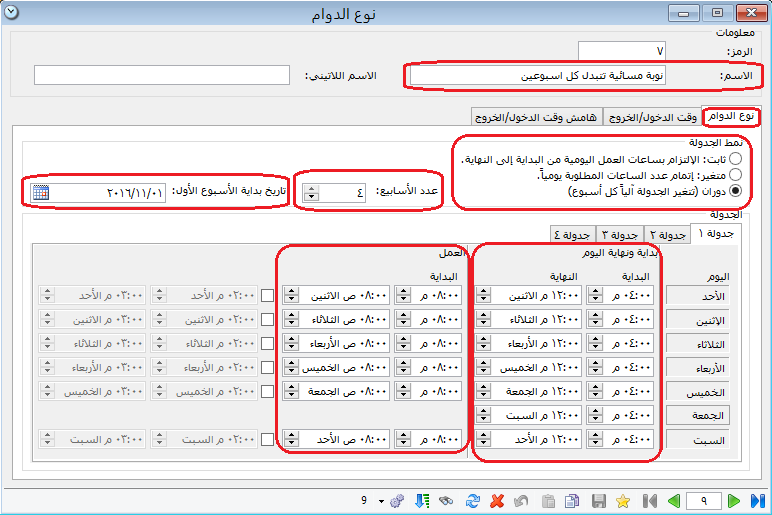 تم تعريف عدة حالات دوام مثل الغياب والعطلة وتطبيق نظام الحسم لليوم الواحد عليها."الموارد البشرية" "ثوابت عامة” "ثوابت الدوام""حالات الدوام "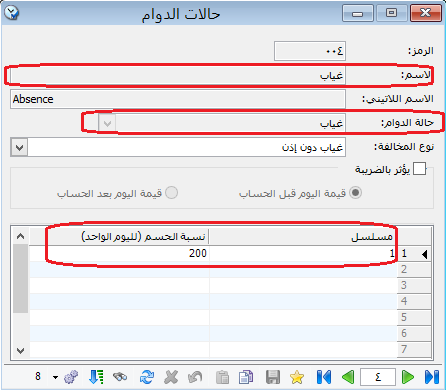 تم تعريف عدة أنواع فجوات مثل تأخير وخروج مبكر وتطبيق نظام الحسم للساعة الواحد عليها."الموارد البشرية" "ثوابت عامة” "ثوابت الدوام""أنواع الفجوات "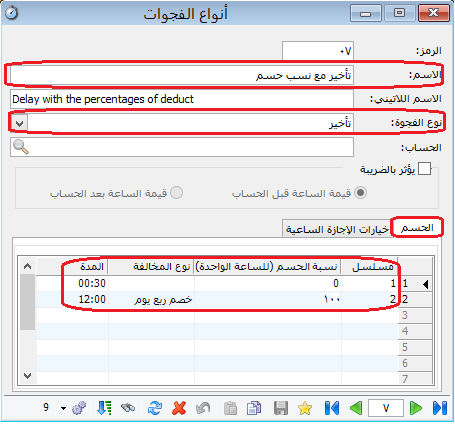 وفي النهاية تم الدخول إلى بطاقة الموظف وتعريف موظف جديد وربط كل ما تم ذكره سابقا من ثوابت عامة إلى بطاقة هذا الموظف في الحقول المخصصة.